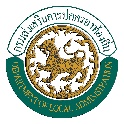 กำหนดการพิธีมอบโล่และเกียรติบัตรศูนย์การเรียนรู้โรงเรียนพอเพียงท้องถิ่น โรงเรียนพอเพียงท้องถิ่นต้นแบบ และโรงเรียนพอเพียงท้องถิ่น (Local Sufficiency School : LSS) และการมอบรางวัลสำหรับสถานศึกษา สำนัก/กองการศึกษา และองค์กรปกครองส่วนท้องถิ่นที่พัฒนาผลสัมฤทธิ์ทางการศึกษาดีเด่น ปีการศึกษา 2561
วันที่ 17 กันยายน 2562ณ โรงแรมอเล็กซานเดอร์ เขตบางกะปิ กรุงเทพมหานครภาคเช้า07.00 – 08.30 น.	ลงทะเบียนผู้เข้ารับโล่และเกียรติบัตร08.30 – 08.50 น.	พิธีกรกล่าวถึงความเป็นมาในการจัดกิจกรรม และที่มาของโครงการโรงเรียนพอเพียงท้องถิ่น (Local Sufficiency School : LSS) , การมอบรางวัลสำหรับสถานศึกษา สำนัก/กองการศึกษา และองค์กรปกครองส่วนท้องถิ่นที่พัฒนาผลสัมฤทธิ์ทางการศึกษาดีเด่น 
ปีการศึกษา 256108.50 – 09.00 น.	อธิบดีกรมส่งเสริมการปกครองท้องถิ่น (นายสุทธิพงษ์ จุลเจริญ) ประธานในพิธีเดินทางมาถึงบริเวณพิธี 09.00 – 09.10 น.	ผู้อำนวยการกองส่งเสริมและพัฒนาการจัดการศึกษาท้องถิ่นกล่าวรายงาน 			วัตถุประสงค์การจัดกิจกรรม 09.10 – 12.00 น	เรียนเชิญท่านประธาน (นายสุทธิพงษ์ จุลเจริญ) มอบโล่และเกียรติบัตร 			ตามลำดับ ดังนี้	- มอบโล่ประกาศเกียรติคุณสำหรับสถานศึกษา สำนัก/กองการศึกษา และองค์กร
  ปกครองส่วนท้องถิ่นที่พัฒนาผลสัมฤทธิ์ทางการศึกษาดีเด่น ปีการศึกษา 2561	- มอบโล่ประกาศเกียรติคุณศูนย์การเรียนรู้โรงเรียนพอเพียงท้องถิ่น	- มอบโล่ประกาศเกียรติคุณโรงเรียนพอเพียงท้องถิ่นต้นแบบ	- มอบเกียรติบัตรโรงเรียนพอเพียงท้องถิ่น (ลำดับที่ 1 – 389 )12.00 – 12.15 น.	ประธานในพิธีกล่าวให้โอวาท12.15 -  13.00 น. 	รับประทานอาหารกลางวัน /เสร็จสิ้นพิธีภาคเช้าภาคบ่าย10.00 – 11.30 น.	ลงทะเบียนผู้เข้ารับโล่และเกียรติบัตร11.30 – 12.30 น.	รับประทานอาหารกลางวัน12.30 – 13.00 น.	ผู้เข้ารับเกียรติบัตรเข้าห้องประชุม 13.00 – 16.30 น.	พิธีกรกล่าวถึงความเป็นมาในการจัดกิจกรรมและที่มาของโครงการโรงเรียนพอเพียง			ท้องถิ่น (Local Sufficiency School : LSS) และเรียนเชิญอธิบดีกรมส่งเสริมการปกครอง
			ท้องถิ่น (นายสุทธิพงษ์ จุลเจริญ) มอบเกียรติบัตรโรงเรียนพอเพียงท้องถิ่น 			(ลำดับที่ 390 – 972 )16.30 – 16.45 น.	ประธานในพิธีกล่าวให้โอวาท/เสร็จสิ้นพิธีภาคบ่าย16.45 น.		เดินทางกลับโดยสวัสดิภาพ-----------------------*หมายเหตุ  	1)  ภาคเช้าพักรับประทานอาหารว่างเวลา 10.30-10.45 น. /ภาคบ่ายรับประทานอาหารว่าง		เวลา 14.30-14.45 น. 	2) กำหนดการอาจมีการเปลี่ยนแปลงตามความเหมาะสม   3) การแต่งกาย ผ้าไทย/สูท 